Интегрированное занятие для детей второй младшей группы                                « По дорожке в лес пойдём ».Цель.  Учить детей вежливости. Учить рисовать аккуратно, держать правильно кисть. Закрепить знакомые детям стихи. Закрепить, кто живёт и что растёт в лесу. Повторить знакомые цвета. Развивать речевое дыхание.      Ход занятия Воспитатель с детьми сидит на ковре и строит домик для зверей.( играет тихо диск  « Звуки леса») раздаётся громкий стук в дверь и входит лисичка.Здравствуйте детишки. Девчонки и мальчишки Как похвалите меня дам вам письмо из лесаДети начинают хвалить лисицу ( добрая, красивая, хитрая, умная, вежливая ) А стихи про меня знаете?   дети инсценируют стихотворение В. Степанова «Самая пушистая»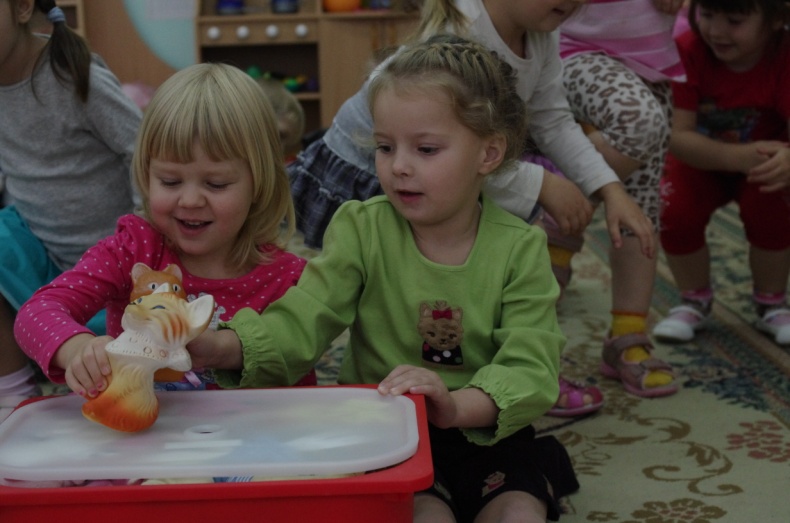 Лисичка отдаёт письмо и убегает.     Воспитатель открывает письмо и читает его детям.  В письме медведь приглашает малышей в лес. Но при этом  он хочет взять с собой краски,    он нашёл,  в лесу белые  кленовые листочки и  просит прийти их расписать .Дети берутся парами и идут в лес. По дороге слушают, как дует ветер, и помогают ему дуть.  По дороге собирают дары леса - шишки под музыку игровая гимнастика  Е. Железнова  «Собираем шишки». Под ёлкой их встречает ежик, и играем с ёжиком игровой массаж «Ёжик»А вот и большое дерево клен, под которым домик медведя, а листики белые и мишка расстроен  Дети помогают ему сделать дерево разноцветным, и мишка играет с ними в игру Е. Железновой « Мишка – косолапый ».Мишка благодарит детей и уходит а малыши идут домой  ( Е. Железновой). 